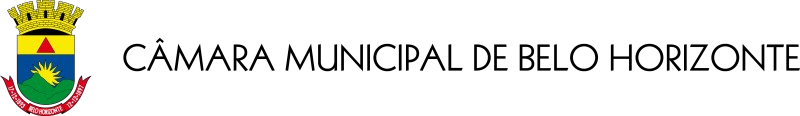 DECLARAÇÃOCONCORRÊNCIA Nº 02/2020A empresa 	, inscrita no CNPJ/MF sob  o nº 	, por intermédio de seu representante legal, o (a) Sr. (a) 	, portador (a) da Carteira de Identidade nº 	e do CPF nº 	, DECLARA, para fins do disposto no inciso V do art. 27 da Lei Federal nº 8.666/1993, acrescido pela Lei Federal nº 9.854/1999, que não emprega menor de dezoito anos em trabalho noturno, perigoso ou insalubre e que não emprega menor de dezesseis anos.Ressalva:Emprega menor, a partir de quatorze anos, na condição de aprendiz ( 	).(marcar com um “x” o espaço acima, em caso afirmativo)Belo Horizonte, 	de 	de 2021.Nome e assinatura de representante legal da licitante